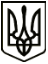 МЕНСЬКА МІСЬКА РАДА(шістнадцята сесія восьмого скликання) РІШЕННЯ25 січня 2022 року	м. Мена	№ 22Про внесення змін до договору оренди землі укладеного з гр. Шолох О.В.Розглянувши клопотання голови ФГ «Зелений обрій» Перепечая Петра Борисовича щодо внесення змін до Договору оренди землі від 15 грудня 2016 року, зареєстрованого у Державному реєстрі речових прав на нерухоме майно від 13 грудня 2017 року, номер запису про інше речове право:23993030, укладеного на земельну ділянку площею 0,3204 га кадастровий номер 7423010100:01:003:0991 для розміщення та експлуатації основних, підсобних і допоміжних будівель та споруд (землі промисловості) (код КВЦПЗ 11.03), а саме: змінити  сторону укладання Договору оренди в частині «Орендар», визначивши орендарем ФГ «Зелений обрій», в особі голови фермерського господарства Перепечая Петра Борисовича, у зв’язку з набуттям права приватної власності на об’єкт нерухомого майна, що знаходиться на орендованій земельній ділянці, подані документи, керуючись ст. ст. 12, 120, 1481 Земельного кодексу України, ст. 26 Закону України «Про місцеве самоврядування в Україні», ст. 7 Закону України «Про оренду землі», Менська міська рада ВИРІШИЛА:1. Внести зміни, шляхом укладання додаткової угоди до Договору оренди землі від 15 грудня 2016 року, зареєстрованого у Державному реєстрі речових прав на нерухоме майно від 13 грудня 2017 року, номер запису про інше речове право:23993030, укладеного на земельну ділянку площею 0,3204 га кадастровий номер 7423010100:01:003:0991 для розміщення та експлуатації основних, підсобних і допоміжних будівель та споруд (землі промисловості) (код КВЦПЗ 11.03), а саме:змінити  сторону укладання Договору оренди в частині «Орендар», визначивши орендарем ФГ «Зелений обрій», в особі голови фермерського господарства  Перепечая Петра Борисовича, у зв’язку з набуттям  права приватної власності на об’єкт нерухомого майна, що знаходиться на орендованій земельній ділянці.2. ФГ «Зелений обрій» укласти відповідну додаткову угоду до договору оренди землі зазначеного у п.1 даного рішення та здійснити реєстрацію відповідно до вимог чинного законодавства.Контроль за виконанням рішення покласти на заступника міського голови з питань діяльності виконавчих органів ради В.І. Гнипа та на постійну комісію з питань містобудування, будівництва, земельних відносин та охорони природи.Міський голова	Геннадій ПРИМАКОВ